Перелік змін до Тендерної документації відповідно до оголошення UA-2023-09-21-003829-a(протокольне рішення №91 від 21.09.2023р.)Внести наступні зміни до п. 4.3 місце, кількість, обсяг поставки товарів (надання послуг, виконання робіт) Розділу 1 Загальні положення Тендерної документації та викласти його у новій редакції, а саме:Місце поставки: . Одеса, вул. 7-ма Пересипська, буд. 6Кількість: 150 штукВнести наступні зміни – видалити Додаток 2 з проєкту Договору (Додаток 5 до Тендерної документації):Додаток № 2До Договору №______від ______________2023ТЕХНІЧНИЙ ОПИСТехнічні характеристики Бланку службового посвідчення з безконтактним електронним носієм відповідають технічним вимогам до Бланку службового посвідчення посадових осіб та працівників органів виконавчої влади та Секретаріату Кабінету Міністрів України з безконтактним електронним носієм згідно з вимогами Постанови КМУ від 27.12.2018 № 1137Внести наступні зміни – видалити Додаток 3 з проєкту Договору (Додаток 5 до Тендерної документації):  Додаток № 3до Договору № ________    від __________________2023Зразок замовлення на персоналізацію бланків службових посвідченьВнести наступні зміни – виключити Додаток 1 до Тендерної документації:Додаток 1до Тендерної документаціїІНФОРМАЦІЯпро необхідні технічні, якісні та кількісні характеристики предмета закупівліТехнічна специфікація (технічні вимоги)Відповідно до ст.5 Закону України «Про санкції» від 14.08.2014 №1644-VII, приписів абзац 4 п.2) частини першої розпорядження Кабінету Міністрів України «Про пропозиції щодо застосування персональних спеціальних економічних та інших обмежувальних заходів» від 11.09.2014  № 829-р, а також вимог Указу Президента України №133/2017 від 15.05.2017 «Про рішення Ради національної безпеки і оборони України від 28 квітня 2017 року «Про застосування персональних спеціальних економічних та інших обмежувальних заходів (санкцій)», Указу Президента України № 63/2017 від 15.03.2017 «Про рішення Ради національної безпеки і оборони України від 15 березня 2017 року «Про застосування персональних спеціальних економічних та інших обмежувальних заходів (санкцій)» та Указу Президента України № 254/2016 від 15.06.2016 «Про рішення Ради національної безпеки і оборони України від 20 травня 2016 року "Про виконання резолюції Ради Безпеки Організації Об'єднаних Націй від 20 липня 2015 року № 2231 щодо Спільного всеосяжного плану дій в частині персональних санкцій», з метою забезпечення реалізації персональних спеціальних економічних та інших обмежувальних заходів (санкцій) та відповідно до Постанови Кабінету Міністрів України від 10.05.2022 № 555 - заборонено введення в обіг і обіг палив, які ввозяться на митну територію України походженням з Російської Федерації та Республіки Білорусь та/або палива, власниками якого є юридичні особи, які зареєстровані на території Російської Федерації та Республіки Білорусь, або кінцевими бенефіціарами яких є Російська Федерація та Республіка Білорусь, фізичні та юридичні особи, стосовно яких застосовано спеціальні економічні та інші обмежувальні заходи (санкції) відповідно до Закону України «Про санкції». Таблиця 1.ТЕХНІЧНІ ВИМОГИдо бланку службового посвідчення1. Бланк службового посвідчення з безконтактним електронним носієм (далі - бланк посвідчення) виготовляється у формі пластикової картки формату ID-1, що містить безконтактний електронний носій, розміром 54 х 85,6 міліметра та може мати допустимі відхилення відповідно до вимог ДСТУ ISO/ІЕС 7810:2008. Максимальна допустима товщина картки відповідно до вимог міжнародного стандарту ДСТУ ISO/IEC 7810:2008 становить не більше .2. У бланк посвідчення імплантовано один безконтактний електронний носій, який відповідає вимогам ІSO/ІЕС 14443 щодо запису і зчитування даних - Mifare 1K або сумісний, з робочою частотою 13,56 МГц, який відповідає ISO/IEC 14443 щодо запису і зчитування даних.3. Для виготовлення бланка посвідчення використовується багатошаровий полівінілхлоридний матеріал або композитний полімер з включенням полівінілхлориду.4. Дизайн бланка посвідчення відтворюється з використанням офсетного, ірисного офсетного та трафаретного друку, а також спеціальних захисних фонових сіток регулярної та нерегулярної структури, орнаментальних рисунків, елементів псевдорельєфу і спецрастру та елементів, виконаних методом гільйошування. Для друкування бланка посвідчення використовуються фарби синього, жовтого, сірого, світло-коричневого, блакитного кольорів, а також фарби синього та жовтого кольорів, які під дією ультрафіолетового опромінення набувають свічення власного кольору.5. На лицьовому боці бланка посвідчення надруковано чотири захисні сітки нерегулярної структури, що створюють зображення у вигляді орнаментального рисунка з елементами гільйошної розетки. Одну із захисних сіток виконано способом ірисного офсетного друку, що створює плавний перехід синього кольору, який набуває під дією джерела ультрафіолетового опромінення синього свічення, у жовтий колір.Іншу захисну сітку виконано способом ірисного офсетного друку, що створює плавний перехід жовтого кольору, який набуває під дією джерела ультрафіолетового опромінення жовтого свічення, у синій колір.У лівій частині лицьового боку бланка посвідчення відведено місце для внесення відцифрованого образу обличчя особи, якій надається посвідчення.На лицьовому боці бланка посвідчення способом лазерного гравіювання виконано серію та номер бланка посвідчення, які складаються з двох літер та шести цифр.6. На зворотному боці бланка посвідчення надруковано захисну сітку сірого кольору регулярної структури.На фоні сітки надруковано стилізоване зображення малого Державного Герба України та смуги, що виконані фарбами синього і жовтого кольорів.Зі зворотного боку бланка посвідчення фарбою чорного кольору надруковано напис такого змісту: «Головне управління Держпродспоживслужби в Одеській області» та фарбою синього кольору надруковано слово «ПОСВІДЧЕННЯ». Напис повинен розміщуватись під захисним ламінаційним шаром посвідчень.У лівій частині бланка посвідчення оптико-перемінною фарбою надруковано способом трафаретного друку стилізоване зображення карти України.7.	Для друкування бланка посвідчення використовуються захисні офсетні фарби, які під дією джерела ультрафіолетового опромінення набувають свічення: жовта-жовтого кольору, синя-синього кольору, та захисна невидима при денному світлі фарба, яка під дією джерела ультрафіолетового опромінення набуває свічення червоного кольору.На лицьовому боці бланка посвідчення фарбою, невидимою при денному світлі, яка під дією джерела ультрафіолетового опромінення набуває червоного кольору, надруковано зображення гільйошної розетки зі стилізованим зображенням малого Державного Герба України.Додаткові вимоги до персоналізації: У випадку неможливості друку назви посади відповідно до вимог Постанови КМУ за № 1137 від 27.12.2018 р. (далі – Постанова), а саме «шрифтом Arial мінімум 8 пунктів, максимальна кількість рядків – шість», просимо здійснити друк з відхиленнями від вимог Постанови, а саме з дотриманням наступних вимог:Максимальна кількість рядків – вісім.Шрифтом Arial розміром, який уможливить помістити назву посади у вісім рядків.Допускається збільшення на 20% максимальної висоти блоку для друку назви посади – з 22,2 мм (згідно до Постанови) до 26,64 мм.Зворотний бік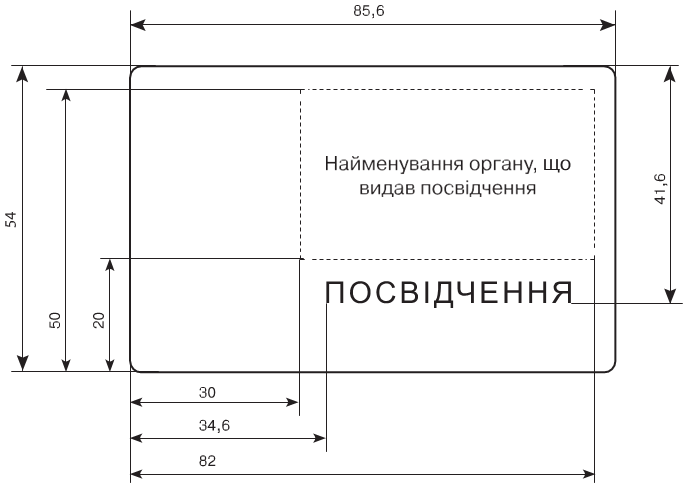 ЗРАЗОКбланка службового посвідчення Лицьовий бік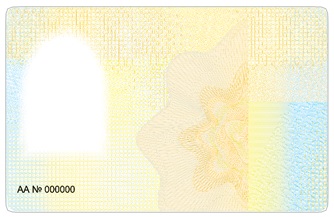 Зворотній бік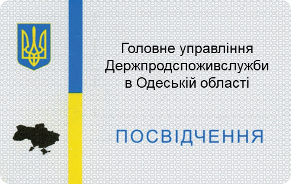 На підтвердження технічних вимог до товару, зазначений Замовником у цьому додатку, Учасник повинен надати наступні документи:Копію сертифікату на систему управління якості відповідно до ДСТУ ISO 9001 (або ISO 9001) стосовно виробництва ідентифікаційних документів, виданого акредитованим національним органом України з акредитації (НААУ) або іноземним органом з акредитації, який є стороною багатосторонньої угоди про визнання Міжнародного форуму з акредитації (IAF) та/або Європейської кооперації з акредитації (ЕА), виданого на ім’я Учасника та чинного на момент подання пропозиції.Копію сертифікату на систему екологічного управління відповідно до ДСТУ ISO 14001 (або ISO 14001) стосовно виробництва ідентифікаційних документів, виданого акредитованим національним органом України з акредитації (НААУ) або іноземним органом з акредитації, який є стороною багатосторонньої угоди про визнання Міжнародного форуму з акредитації (IAF) та/або Європейської кооперації з акредитації (ЕА), виданого на ім’я Учасника та чинного на момент подання пропозиції.Копію сертифікату на систему управління режимом та безпекою відповідно до ISO 14298 «Графічна технологія  управління процесами захищеного друку» виданого на ім’я Учасника та чинного на момент подання пропозиції.- Свідоцтво про реєстрацію авторського права на твір з урахуванням вимог Закону України «Про авторське право і суміжні права».ДатаВнести наступні зміни – викласти Додаток 1 до Тендерної документації в наступній редакції:Додаток 1до Тендерної документаціїІНФОРМАЦІЯпро необхідні технічні, якісні та кількісні характеристики предмета закупівліТехнічна специфікація (технічні вимоги)Відповідно до ст.5 Закону України «Про санкції» від 14.08.2014 №1644-VII, приписів абзац 4 п.2) частини першої розпорядження Кабінету Міністрів України «Про пропозиції щодо застосування персональних спеціальних економічних та інших обмежувальних заходів» від 11.09.2014  № 829-р, а також вимог Указу Президента України №133/2017 від 15.05.2017 «Про рішення Ради національної безпеки і оборони України від 28 квітня 2017 року «Про застосування персональних спеціальних економічних та інших обмежувальних заходів (санкцій)», Указу Президента України № 63/2017 від 15.03.2017 «Про рішення Ради національної безпеки і оборони України від 15 березня 2017 року «Про застосування персональних спеціальних економічних та інших обмежувальних заходів (санкцій)» та Указу Президента України № 254/2016 від 15.06.2016 «Про рішення Ради національної безпеки і оборони України від 20 травня 2016 року "Про виконання резолюції Ради Безпеки Організації Об'єднаних Націй від 20 липня 2015 року № 2231 щодо Спільного всеосяжного плану дій в частині персональних санкцій», з метою забезпечення реалізації персональних спеціальних економічних та інших обмежувальних заходів (санкцій) та відповідно до Постанови Кабінету Міністрів України від 10.05.2022 № 555 - заборонено введення в обіг і обіг палив, які ввозяться на митну територію України походженням з Російської Федерації та Республіки Білорусь та/або палива, власниками якого є юридичні особи, які зареєстровані на території Російської Федерації та Республіки Білорусь, або кінцевими бенефіціарами яких є Російська Федерація та Республіка Білорусь, фізичні та юридичні особи, стосовно яких застосовано спеціальні економічні та інші обмежувальні заходи (санкції) відповідно до Закону України «Про санкції». Таблиця 1.ТЕХНІЧНІ ВИМОГИдо бланку службового посвідчення1. Бланк службового посвідчення з безконтактним електронним носієм (далі - бланк посвідчення) виготовляється у формі пластикової картки формату ID-1, що містить безконтактний електронний носій, розміром 54 х 85,6 міліметра та може мати допустимі відхилення відповідно до вимог ДСТУ ISO/ІЕС 7810:2008. Максимальна допустима товщина картки відповідно до вимог міжнародного стандарту ДСТУ ISO/IEC 7810:2008 становить не більше .2. У бланк посвідчення імплантовано один безконтактний електронний носій, який відповідає вимогам ІSO/ІЕС 14443 щодо запису і зчитування даних.3. Для виготовлення бланка посвідчення використовується багатошаровий полівінілхлоридний матеріал або композитний полімер з включенням полівінілхлориду.4. Дизайн бланка посвідчення відтворюється з використанням офсетного, ірисного офсетного та трафаретного друку, а також спеціальних захисних фонових сіток регулярної та нерегулярної структури, орнаментальних рисунків, елементів псевдорельєфу і спецрастру та елементів, виконаних методом гільйошування. Для друкування бланка посвідчення використовуються фарби синього, жовтого, сірого, світло-коричневого, блакитного кольорів, а також фарби синього та жовтого кольорів, які під дією ультрафіолетового опромінення набувають свічення власного кольору.5. На лицьовому боці бланка посвідчення надруковано чотири захисні сітки нерегулярної структури, що створюють зображення у вигляді орнаментального рисунка з елементами гільйошної розетки. Одну із захисних сіток виконано способом ірисного офсетного друку, що створює плавний перехід синього кольору, який набуває під дією джерела ультрафіолетового опромінення синього свічення, у жовтий колір.Іншу захисну сітку виконано способом ірисного офсетного друку, що створює плавний перехід жовтого кольору, який набуває під дією джерела ультрафіолетового опромінення жовтого свічення, у синій колір.У лівій частині лицьового боку бланка посвідчення відведено місце для внесення відцифрованого образу обличчя особи, якій надається посвідчення.На лицьовому боці бланка посвідчення способом лазерного гравіювання виконано серію та номер бланка посвідчення, які складаються з двох літер та шести цифр.6. На зворотному боці бланка посвідчення надруковано захисну сітку сірого кольору регулярної структури.На фоні сітки надруковано стилізоване зображення малого Державного Герба України та смуги, що виконані фарбами синього і жовтого кольорів.Зі зворотного боку бланка посвідчення фарбою чорного кольору надруковано напис такого змісту: «Головне управління Держпродспоживслужби в Одеській області» та фарбою синього кольору надруковано слово «ПОСВІДЧЕННЯ». Уздовж смуг у кольорі сірої сітки виконано позитивний мікротекст «УКРАЇНА», що повторюється.У лівій частині бланка посвідчення оптико-перемінною фарбою надруковано способом трафаретного друку стилізоване зображення карти України.7.	Для друкування бланка посвідчення використовуються захисні офсетні фарби, які під дією джерела ультрафіолетового опромінення набувають свічення: жовта-жовтого кольору, синя-синього кольору, та захисна невидима при денному світлі фарба, яка під дією джерела ультрафіолетового опромінення набуває свічення червоного кольору.На лицьовому боці бланка посвідчення фарбою, невидимою при денному світлі, яка під дією джерела ультрафіолетового опромінення набуває червоного кольору, надруковано зображення гільйошної розетки зі стилізованим зображенням малого Державного Герба України.8. Персоналізація бланка посвідчення здійснюється способом кольорового термодруку.З лицьового боку бланка посвідчення зазначається така інформація:у лівій частині відтворюється кольоровий відцифрований образ обличчя особи, якій надається посвідчення, розміром 2,5 х 3,15 сантиметра;у правій частині у відповідних зонах (зазначених на схематичній діаграмі) послідовно згори донизу:- прізвище, ім’я та по батькові особи, якій надається посвідчення, державною мовою (прізвище - великими літерами шрифтом Arial від 10 до 12,5 пункта; ім’я та по батькові - шрифтом Arial від 10 до 12,5 пункта), максимальна кількість рядків з прізвищем - два, з ім’ям та по батькові - два;- найменування посади особи, якій надається посвідчення, державною мовою шрифтом Arial мінімум 8 пунктів, максимальна кількість рядків - шість;- слова “Дата видачі” та сама дата видачі зазначаються шрифтом Arial 6 пунктів, кількість рядків - один; дні та місяці - двома цифрами (від одиниці до дев’яти попереду ставиться нуль), між якими ставиться крапка, роки - чотирма цифрами, яким передує крапка.Із зворотного боку бланка посвідчення державною мовою зазначається найменування органу, що видав посвідчення, а саме «Головне управління Держпродспоживслужби в Одеській області». Найменування органу зазначається шрифтом Arial розміром від 10 до 14 пунктів, максимальна кількість рядків - шість.9. Розміри на схематичній діаграмі посвідчення зазначені без урахування допустимих технологічних відхилень під час виробництва.Допустимі відхилення: У випадку неможливості друку назви посади відповідно до вимог Постанови КМУ  № 1137 від 27.12.2018 р. (далі – Постанова), а саме «шрифтом Arial мінімум 8 пунктів, максимальна кількість рядків – шість», здійснити друк з відхиленнями від вимог Постанови, а саме з дотриманням наступних вимог:Максимальна кількість рядків – вісім.Шрифтом Arial розміром, який уможливить помістити назву посади у вісім рядків.Допускається збільшення на 20% максимальної висоти блоку для друку назви посади – з 22,2 мм (згідно до Постанови) до 26,64 мм.Зворотний бікЗРАЗОКбланка службового посвідчення Лицьовий бікЗворотній бікНа підтвердження технічних вимог до товару, зазначений Замовником у цьому додатку, Учасник повинен надати наступні документи:Копію сертифікату на систему управління якості відповідно до ДСТУ ISO 9001 (або ISO 9001) стосовно виробництва ідентифікаційних документів, виданого акредитованим національним органом України з акредитації (НААУ) або іноземним органом з акредитації, який є стороною багатосторонньої угоди про визнання Міжнародного форуму з акредитації (IAF) та/або Європейської кооперації з акредитації (ЕА), виданого на ім’я Учасника та чинного на момент подання пропозиції.Копію сертифікату на систему екологічного управління відповідно до ДСТУ ISO 14001 (або ISO 14001) стосовно виробництва ідентифікаційних документів, виданого акредитованим національним органом України з акредитації (НААУ) або іноземним органом з акредитації, який є стороною багатосторонньої угоди про визнання Міжнародного форуму з акредитації (IAF) та/або Європейської кооперації з акредитації (ЕА), виданого на ім’я Учасника та чинного на момент подання пропозиції.Копію сертифікату на систему управління режимом та безпекою відповідно до ISO 14298 «Графічна технологія  управління процесами захищеного друку» виданого на ім’я Учасника та чинного на момент подання пропозиції.- Свідоцтво про реєстрацію авторського права на твір з урахуванням вимог Закону України «Про авторське право і суміжні права».Дата №з/пХарактеристики ТоваруОписФормат Пластикова картка формату ID-1, що містить безконтактний електронний носій, розміром 54 х 85,6 мм з допустимими відхиленнями відповідно до вимог ДСТУ ISO/IEC 7810:2008МатеріалБагатошаровий полівінілхлоридний матеріал або композитний полімер з включенням полівінілхлоридуБезконтактний електронний носійІмплантовано безконтактний електронний носій (Mifare 1K або сумісний), який відповідає ISO/IEC 14443 щодо запису і зчитування данихДизайнДизайн містить  спеціальні захисні елементи – захисні та гільошні сітки регулярної та нерегулярної структури, мікротексти, приховані зображення, ірисний друкОфсетний друкФарбовість згідно з технічним описом, що є додатком до Постанови КМУ від 27.12.2018 № 1137. На лицьовому боці бланка вказані  реквізити виробника синьою фарбою.дТрафаретний друкНа зворотному боці посвідчення оптико-перемінною фарбою надруковано стилізоване зображення карти України.НумераціяНа лицьовому боці бланка посвідчення способом лазерного гравіювання виконано серію та номер бланка посвідчення, які складаються з двох літер та шести цифр (АБ 000000).ПерсоналізаціяДрук даних персоналізації згідно схематичного макету:- кольоровий друк з лицьового боку;- монохромний (чорний) друк зі зворотного боку.Способом ретрансферного друку, найвища роздільна здатність – 600 dpi, найкраща якість відтворення кольорових зображень, кольоропередача та чіткість зображеньЗахисна ламінація 
(захист  персональних даних від підробки та продовження строку дії посвідчення)Покриття посвідчення захисним зовнішнім шаром напівпрозорих художніх та захисних елементів над персональними даними з метою захисту від спроб внесення змін в посвідчення та з метою продовження строку дії посвідчення. Захисні елементи ламінації містять елементи захисту трьох рівнів: видимі, невидимі та приховані (судово-експертні).Схематичний макет нанесення даних персоналізації*Схематичний макет нанесення даних персоналізації*Лицьовий бікЗворотний бік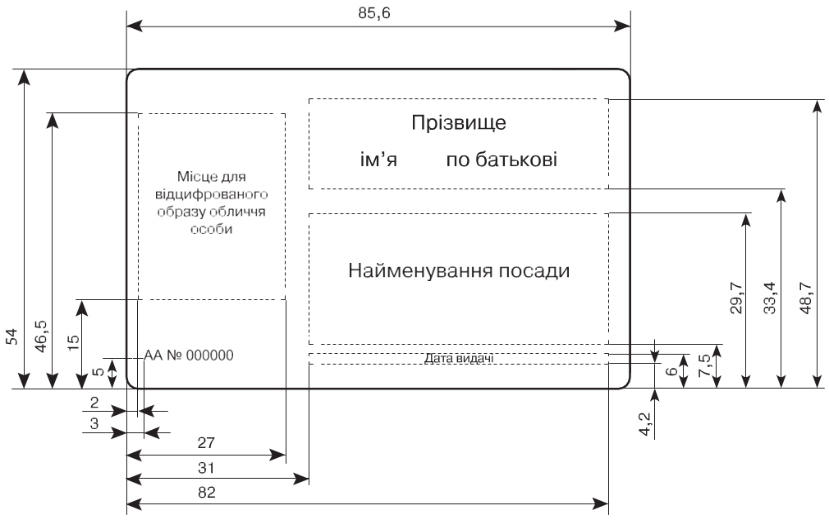 * Розміри вказані в міліметрах без урахування допустимих технологічних відхилень під час виробництва та процесу персоналізації.* Розміри вказані в міліметрах без урахування допустимих технологічних відхилень під час виробництва та процесу персоналізації.Постачальник (Продавець)Покупець_____________________________________________ /______________________/М.П.Головне Управління Держпродспоживслужбив Одеській області65042 , м. Одеса, вул. 7-ма Пересипська, 6Код ЄДРПОУ  40342996Банківські реквізити:     р/р: UA368201720343120006000094213р/р: UA528201720343111006200094213 в ДКСУ м. Київ, МФО   820172Тел. (048) 716-13-01tenderdpss@gmail.com__________________________________________________ /______________________/М.П.Номер заявки:Дата заявки:Замовник (назва установи):Головне управління Держпродспоживслужби в Одеській областіКонтактна особа Замовника:E-mail:tenderdpss@gmail.comТелефон:048-716-13-01Договір№________ від _____________ р.Назва продукції згідно з договоромБланк службового посвідчення з безконтактним електронним носієм (БРЛ)Кількість, примірниківАдреса поставки65042, м. Одеса, вул. 7-ма Пересипська, буд. 6Додаткові вимоги до персоналізаціїУ випадку неможливості друку назви посади відповідно до вимог Постанови КМУ за № 1137 від 27.12.2018 р. (далі – Постанова), а саме «шрифтом Arial мінімум 8 пунктів, максимальна кількість рядків – шість», просимо здійснити друк з відхиленнями від вимог Постанови, а саме з дотриманням наступних вимог:Максимальна кількість рядків – вісім.Шрифтом Arial розміром, який уможливить помістити назву посади у вісім рядків.Збільшенням на 20% максимальної висоти блоку для друку назви посади – з 22,2 мм (згідно до Постанови) до 26,64 мм. Постачальник (Продавець)Покупець__________________ /______________________/М.П.Головне Управління Держпродспоживслужбив Одеській області65042 , м. Одеса, вул. 7-ма Пересипська, 6Код ЄДРПОУ  40342996Банківські реквізити:     р/р: UA368201720343120006000094213р/р: UA528201720343111006200094213 в ДКСУ м. Київ, МФО   820172Тел. (048) 716-13-01tenderdpss@gmail.com_________________ /___________/М.П.Конкретне найменування товару, роботи або послугиДК 021:2015 - 22450000-9 «Друкована продукція з елементами захисту» (Бланки службових посвідчень з безконтактним електронним носієм)№п/пНайменування товару (або найменування еквіваленту товару)Встановленівимоги до якостіОдиницявиміруКількість товару1ДК 021:2015 - 22450000-9 «Друкована продукція з елементами захисту» (Бланки службових посвідчень з безконтактним електронним носієм)ДСТУ ISO/ІЕС 7810:2008шт150Розміри на схематичній діаграмі посвідчення зазначені без урахування допустимих технологічних відхилень під час виробництва.Лицьовий бік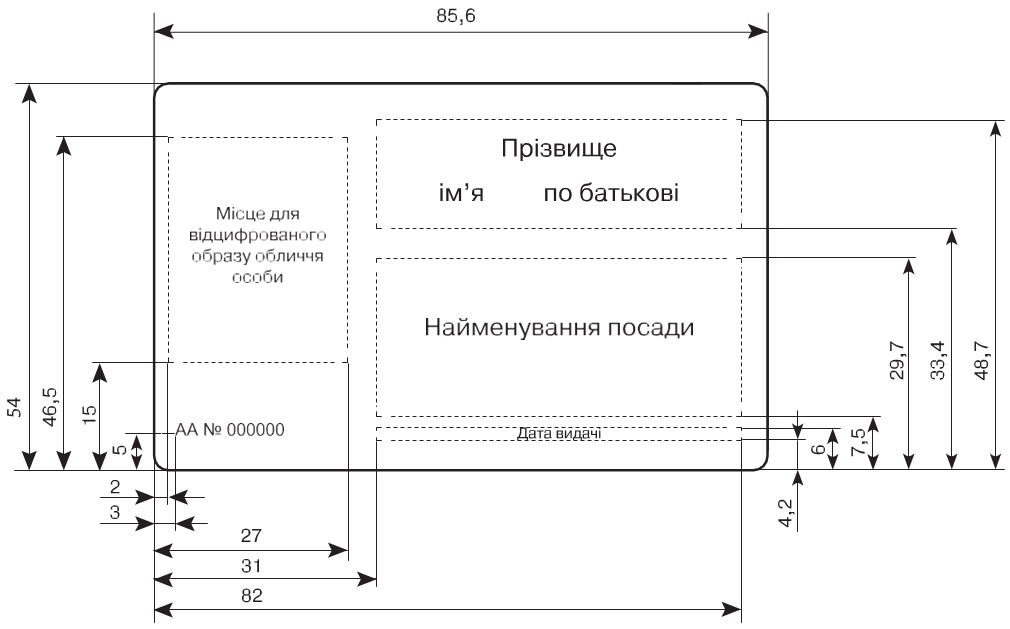 ________________________________________________________________________посада уповноваженої особи Учасникапідпис та печатка (за наявності)прізвище, ініціалиКонкретне найменування товару, роботи або послугиДК 021:2015 - 22450000-9 «Друкована продукція з елементами захисту» (Бланки службових посвідчень з безконтактним електронним носієм)№п/пНайменування товару (або найменування еквіваленту товару)Встановленівимоги до якостіОдиницявиміруКількість товару1ДК 021:2015 - 22450000-9 «Друкована продукція з елементами захисту» (Бланки службових посвідчень з безконтактним електронним носієм)ДСТУ ISO/ІЕС 7810:2008шт150Розміри на схематичній діаграмі посвідчення зазначені без урахування допустимих технологічних відхилень під час виробництва.Лицьовий бік________________________________________________________________________посада уповноваженої особи Учасникапідпис та печатка (за наявності)прізвище, ініціали